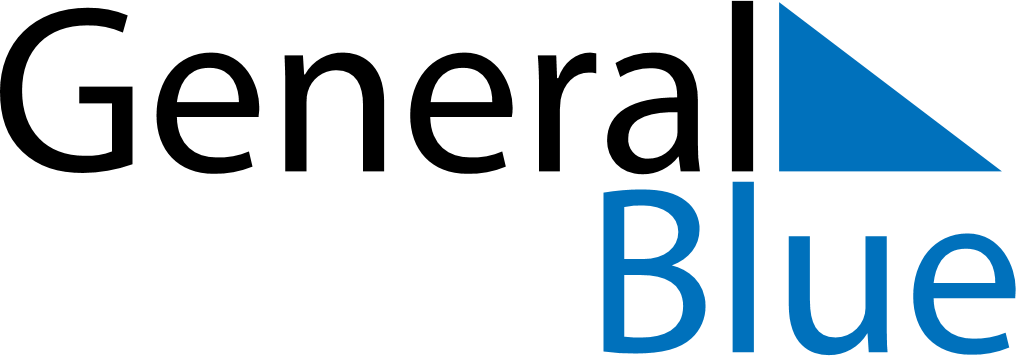 July 2025July 2025July 2025July 2025UkraineUkraineUkraineMondayTuesdayWednesdayThursdayFridaySaturdaySaturdaySunday123455678910111212131415161718191920Statehood Day212223242526262728293031